STATE OF CALIFORNIADEPARTMENT OF PARKS AND RECREATIONNORTHERN BUTTES DISTRICTLAKE OROVILLE SECTORORDER NO. 645-428January 1, 2024Posted Order – Model Aircraft/Unmanned Aircraft Systems (UAS)/Glider Use Prohibition Model aircraft and Unmanned Aerial Systems (UAS or “drones”) are an emergent technology that can have a negative impact on park resources and public safety and are generally inconsistent with the park experience.  Due to the dramatic growth and popularity of model aircraft and UAS, and based on concerns related to wildlife, aesthetics, visitor safety and privacy, and fire hazards, the following lands and facilities located within the Northern Buttes District are restricted as follows:Effective immediately for the safety and welfare of the public, and under the authority of the California Code of Regulations, Title 14 Sections 4326 and 4301(i), the following regulations regarding Drone/UAS use shall apply to all lands owned or operated as part of the parks listed above on this order:No person shall launch, land or operate a powered unmanned aircraft or unmanned aerial system (UAS) within these listed state parks.Exceptions to this order, at the discretion of the District Superintendent, may include:Commercial filming with applicable FAA Certificate of Authorization (COA) appropriate park unit permits and California Film Commission approval.Non-commercial use upon completion of the park unit’s special use permit application and applicable FAA registration.Use by law enforcement under exigent circumstances.Scientific research and appropriate FAA registration and park permits.  If any exception is granted, as described above, all UAS/Drone equipment must be made available for inspection of safety compliance at the time of application.Exceptions to this order may only be granted in writing by District Superintendent of Northern Buttes District at 400 Glen Drive, Oroville, CA 95966.Nothing herein shall affect any existing contracts or property rights.Nothing herein contained shall be construed in derogation of other provisions of law.Signed original at Northern Buttes District Office_________________________________________Matt TeagueDistrict SuperintendentAUTHORITY: State of California Public Resources Code Section 5003. California Code of Regulations, Title 14, Division 3, Section 4300, 4301, 4305, 4326Copies of this order have been posted with the Chief, Northern Division (California State Parks, 715 P Street, Sacramento, California 95814), at the Northern Buttes District Office, Clear Lake Sector, Cascade Sector Office, and at the Unit(s) affected and noted above.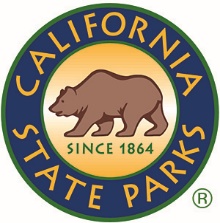 Ahjumawi Lava Springs S.P.Lake Oroville S.R.A.Anderson Marsh S.H.P.McArthur-Burney Falls Memorial S.P.Bidwell Mansion S.H.P.Shasta S.H.P.Bidwell-Sacramento River S.P.Sutter Buttes S.P.Castle Crags S.P.Weaverville Joss House S.H.P.Clear Lake S.P.William B. Ide Adobe S.H.P.Colusa-Sacramento River S.R.A.